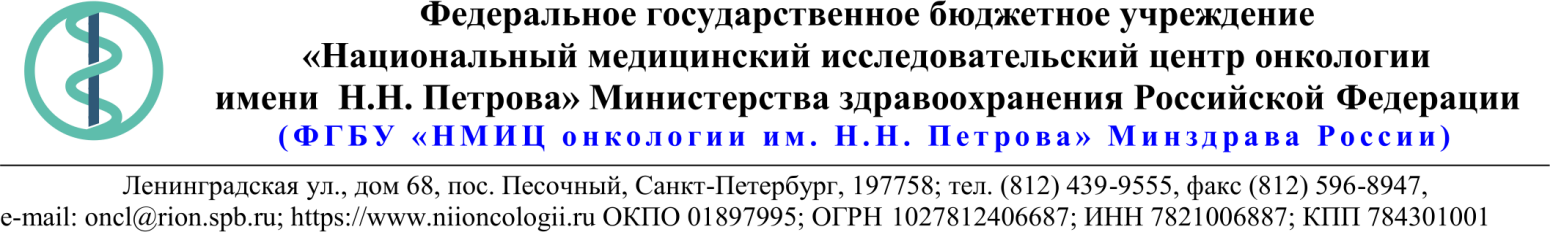 18.Описание объекта закупкиТЕХНИЧЕСКОЕ ЗАДАНИЕОказание услуг по техническому обслуживанию оборудования типографииЦель оказания услуг: поддержание работоспособности оборудования, предотвращения нештатных отказов и простоев в работе оборудования.Периодичность оказываемых услуг: ежеквартально в период с 01.03.2022 по 31.12.2022.Перечень оборудования, подлежащего обслуживанию:Итого: Стоимость обслуживания(Руб/квартал)__________________________________________25.01.2022 № 20.1-09/31Ссылка на данный номер обязательна!Запрос о предоставлении ценовой информациидля нужд ФГБУ «НМИЦ онкологии им. Н.Н. Петрова» Минздрава РоссииСтруктура цены (расходы, включенные в цену товара/работы/услуги) должна включать в себя:1)	стоимость товара/работы/услуги; 2)	стоимость упаковки товара;3)	стоимость транспортировки товара от склада поставщика до склада покупателя, включающая в себя все сопутствующие расходы, а также погрузочно-разгрузочные работы;4)	расходы поставщика на уплату таможенных сборов, налоговых и иных обязательных платежей, обязанность по внесению которых установлена российским законодательством;5)  все иные прямые и косвенные накладные расходы поставщика/подрядчика/исполнителя, связанные с поставкой товара/выполнением работ/оказанием услуг и необходимые для надлежащего выполнения обязательств.Сведения о товаре/работе/услуге: содержатся в Приложении.Просим всех заинтересованных лиц представить свои коммерческие предложения (далее - КП) о цене поставки товара/выполнения работы/оказания услуги с использованием прилагаемой формы описания  товара/работы/услуги и направлять их в форме электронного документа, подписанного квалифицированной электронной цифровой подписью (электронная цифровая подпись должна быть открепленной, в формате “sig”) по следующему адресу: 4399541@niioncologii.ru.Информируем, что направленные предложения не будут рассматриваться в качестве заявки на участие в закупке и не дают в дальнейшем каких-либо преимуществ для лиц, подавших указанные предложения.Настоящий запрос не является извещением о проведении закупки, офертой или публичной офертой и не влечет возникновения каких-либо обязательств заказчика.Из ответа на запрос должны однозначно определяться цена единицы товара/работы/услуги и общая цена контракта на условиях, указанных в запросе, срок действия предлагаемой цены.КП оформляется на официальном бланке (при наличии), должно содержать реквизиты организации (официальное наименование, ИНН, КПП - обязательно), и должно содержать ссылку на дату и номер запроса о предоставлении ценовой информации. КП должно содержать актуальные на момент запроса цены товара (работ, услуг), технические характеристики и прочие данные, в том числе условия поставки и оплаты, полностью соответствующие указанным в запросе о предоставлении ценовой информации.В КП должно содержаться однозначное указание на то, что предлагаемые товары (работы, услуги) полностью и по всем запрошенным характеристиками соответствуют описанию объекта закупки, содержащемуся в запросе о предоставлении ценовой информации, выраженное одним из следующих способов: - указанием в КП соответствующего запросу описания товара (работы, услуги)- подтверждением в тексте КП намерения поставки товара (выполнения работы, услуги) на условиях, указанных в запросе, в случае заключения контракта.1.Наименование ЗаказчикаФГБУ "НМИЦ онкологии им. Н.Н. Петрова" Минздрава России2.Наименование объекта закупкиОказание услуг по техническому обслуживанию оборудования типографии3.Коды ОКПД2 / КТРУУказаны в пункте 184.Место исполнения обязательств (адрес поставки, оказания услуг, выполнения работ)197758, Россия, г. Санкт- Петербург, п. Песочный, ул. Ленинградская, дом 685.АвансированиеНе предусмотрено6.Срок окончания действия договора (контракта)25.12.20227.Установление сроков исполнения обязательств контрагентомУстановление сроков исполнения обязательств контрагентом7.1Срок начала исполнения обязательств контрагентом:01.03.20227.2Срок окончания исполнения обязательств контрагентом не позднее30.12.20227.3Периодичность выполнения работ, оказания услуг либо количество партий поставляемого товаров: (обязательства контрагента)Ежеквартально8.ОплатаВ соответствии с частью 13.1 статьи 34 Федерального закона от 05.04.2013 № 44-ФЗ 

9.Документы, которые должны быть представлены поставщиком (подрядчиком, исполнителем) вместе с товаром (результатом выполненной работы, оказанной услуги)- технический акт оказанных услуг, без указания стоимости Услуг. Акт составляется Исполнителем в произвольной форме. В акте в обязательном порядке должна быть указана следующая информация:
- полный перечень оказанных Услуг
- полный перечень запасных частей, замененных в результате оказания Услуг
10.Специальное право, которое должно быть у участника закупки и (или) поставщика (подрядчика, исполнителя) (наличие лицензии, членство в саморегулируемой организации и т.п.)Не предусмотрено 
11.Дополнительные требования к участникам закупки (при наличии таких требований) и обоснование этих требованийНе предусмотрено12.Срок действия гарантии качества товара (работы, услуги) после приемки Заказчиком12 месяцев13.Размер обеспечения гарантийных обязательств (до 10% НМЦК)Не предусмотрено14.Предоставляемые участникам закупки преимущества в соответствии со статьями 28 и 29 Закона № 44-ФЗНе предусмотрено15.Запреты, ограничения допуска, условия допуска (преференции) иностранных товаровНе предусмотрено16.Страна происхождения (указывается участником в заявке, коммерческом предложении)-17.Количество и единица измерения объекта закупки10 месяцев Ед. изм. Месяц№ п/пНаименование и характеристики выполняемых работ в рамках оказания услугПериодичность1Включение оргтехники, проверка ее работоспособности до проведения техобслуживания, проверка исправности, регулировка пользовательских настроек.Ежеквартально2Снятие показаний общих  счетчиков на оборудовании, для предоставления данных для плановых закупок ресурсных деталей.Ежеквартально3Профилактические работы согласно рекомендациям изготовителя, содержание и объем которых определены технической документацией, в том числе профилактическая чистка узлов и деталей.Ежеквартально4Диагностика функционирования всех блоков  оборудования в целом, на предмет наличия элементов находящихся в предаварийном состоянии и информирование об этом Заказчика.Ежеквартально5Регулировочные работы, необходимость, которых возникает в процессе эксплуатации.Ежеквартально6Ремонтные работы, замена ресурсных деталей:- замена запасных частей, стоимость за единицу продукции или сумма стоимостей, которых не превышает 10 000,00 (четыре тысячи) рублей в месяц входит в стоимость услуг.-  замена ресурсных деталей, стоимость которых превышает           10 000,00 (десять тысяч) рублей за единицу продукции (запасные части предоставляются Заказчиком).при необходимости(необходимость замены ресурсных деталей устанавливается в ходе технического обслуживания, подтверждается составлением акта дефектовки деталей оборудования)7Выезд  специалиста к месту выполнения работ, в случае выхода оборудования из строя.По заявке, в течение следующего рабочего дня после письменного (по факсу) или устного (по телефону) обращения Заказчика.N п/пНаименование оборудования подлежащего обслуживаниюЕд.изм. по ОКЕИКоличествоСтоимость за единицу, руб с НДС в кварталСтоимость в квартал руб с НДС в квартал1Резак Bulros 4606Hшт12Фальцевальный аппарат Superfax PF50шт13Степлер типографскийшт14Ризограф Riso SF5350шт15Шредершт26Принтер Kyosera TASKalfa 2553ciшт1